EMG CONTROLLED ARTIFICIALLEGGRADUATION PROJECT SUBMITTED TOTHE BIOMEDICAL DEPARTMENT OFNEAR EAST UNIVERSITYBYHADI AWADAHAYMAN NAJEEBOMID MIRZAEIHAYTHAM AL SADIIN PARTIAL FULFILLMENT OF THE REQUIREMENTSFOR THE DEGREE OF BACHELOR OF SCIENCE IN BIOMEDICAL ENGINEERINGNICOSIA 2016We hereby declare that all information in this document has been obtained and presented in accordance with academic rules and ethical conduct. We also declare that, as required by these rules and conduct, we have fully cited and referenced all material and results that are not original to this work.Name, Last name:HADI AWADAH – AYMAN NAJEEB – OMID MIRZAEI – HAYTHAM AL SADIDate: 12/01/2016ABSTRACTThis project aims to produce an artificial leg that fulfills the expectations of the amputees, that is, to perform and look as much as possible like a real human leg. In order to do that we used information carried on electromyogram signal and processed by ARDUINO environment. This signal operates a servo motor to manipulate the movement of the knee. The mechanical design of the leg needs to be approached from a bio mechatronics point of view that is, considering the integration of biological and medical issues and findings in a design that harmonizes the control and movement, the electric and electronic issues within the mechanical framework. Results show that a functional and trustworthy bionic leg can be made with cheap and available components.Keywords: EMG, ARDUINO, artificial leg, servo motor.ACKNOWLEDGEMENTSWe are thankful for the contributions and comments of the teaching staff of the Department of Biomedical Engineering.We are especially grateful to Assoc.Prof.Dr. TerinAdalı for being a constant source of encouragement. She helped us gain self-confidence. Here also we would like to thank our advisor Mr. Fatih Nurçin and friends at the Department of Biomedical Engineering who helped us one way or another. This project was generously supported by the Department of Biomedical Engineering of the Near East University.CONTENTSABSTRACT	IACKNOWLEDGEMENTS	IICONTENTS	IIILIST OF FIGURES	IVCHAPTER 1, INTRODUCTION	1Chapter 2, PHYSIOLOGY	22.1 Rest potential	22.2 Action Potential	4CHAPTER 3, SIGNAL OBTAINING AND PREPROCESSING	63.1 EMG Signal obtaining	63.1.1 EMG Signal	63.1.2 Surface Electrodes	73.2 Preprocessing	83.2.1 Differential Amplification	83.2.2 Band Pass filters	93.2.3 Rectification	10CHAPTER 4, EMG SIGNALS INTERPRETATION	114.1 ARDUINO	114.1.1 Board (Uno)	124.1.2 Software	134.2 Algorithm	15CHAPTER 5, MECHANICAL DESIGN OF THE leg	175.1 Servo motor	175.2 Leg design	20Chapter 6, RESULTS AND DISCUSSION	26CHAPTER 7, CONCLUSIONS AND FUTURE ADVANCES	27Bibliography	28Appendices	29Appendix 1: source code	29Appendix 2: datasheets and schematic	30LIST OF FIGURESFigure 1 Rest potential	3Figure 2 Action potential	6Figure 3 EMG signal	7Figure 4 Surface electrodes	7Figure 5 Electrode position	7Figure 6 Differential amplifier	9Figure 7 Low Pass Filter	10Figure 8 High Pass Filter	10Figure 9 Rectifier	10Figure 10 Arduino schematic	11Figure 11 Arduino Board	12Figure 12 Arduino uno	12Figure 13 Programming environment	13Figure 14 Project code	14Figure 15 Algorithm	15Figure 16 Diagram of main stages	16Figure 17 Pulse Width Modulation	17Figure 18 Servo motor components	18Figure 19 Servo motor circuit	18Figure 20 Servo connection to Arduino	19Figure 21 Prosthetic leg design	20Figure 22 Holding hardwood	21Figure 23 The pine plank (Base of the prosthetic leg)	22Figure 24 The shin head	23Figure 25 Screwing the shin and thigh hardwood	23Figure 26 Connecting the two parts of our prosthetic leg	24Figure 27 Prosthetic leg with the circuit	24Figure 28 The circuit	24Figure 29 Overall design	25CHAPTER 1, INTRODUCTIONMuch work has been done in the area of artificial leg. Previous theoretical work in the areas of kinematics, dynamics, grasping, sensing and actuation of artificial legs has been developed since the early 1980’s; for one of the first studies of kinematics and force control issues for artificial legs, see . The last five years have seen a big development in the practical implementation of these systems. There is a great amount of work done in identifying the motion of the human body and, in particular, of the human leg. The fields of interest are also diverse; much of the work has been done in the area of computer graphics, in order to create realistic virtual motion for avatar animation, for automatic leg language identification, for automatic sketching.Recently, various prosthetic legs have been developed, but few are both attractive and functional. Considering human coexistence, prosthetic legs must be both safe and flexible. This project relates to the development of prosthetic myoelectric leg that performs some functions of real human leg like walking and controlling the knee. This movement of prosthetic leg is controlled by muscle contraction. The voluntary activation of muscles using electromyogram (EMG) electrodes, will allow the user or the patient to perform in an adequate manner, some of the leg action from the knee to the ankle. The main design consideration includes degrees of freedom. Use of servo motor and microcontroller based on grip force generation based on EMG signals imparts a new function to the device. It will be useful for both robotic and prosthetic industry. This project aims to help amputees restore some of the capabilities of real leg. To rehabilitate such a person, training for facilities like moving the leg up and down using the knee like natural leg must be done. This is done by using muscle signal which is converted to a control signal to drive a servo motor. This motor is used to control the movement of the prosthetic leg. Our project is split into three main categories which are signal acquisition (receiving and preprocessing) from thigh muscle, interpretation of the signal using microcontroller circuit (Arduino uno)  and last but not least the leg  design which mimic the mechanical aspects of the real leg.In our project we are trying to answer certain questions such as:How to obtain the EMG signal?How to create a control signal from the EMG signal?How to mimic the real leg?Chapter 2, PHYSIOLOGYElectrical potentials exist across the membranes of virtually all cells of the body. In addition, some cells, such as nerve and muscle cells are capable of generating rapidly changing electrochemical impulses at their membranes, and these impulses are used to transmit signals along the nerve or muscle membranes. In other types of cells, such as glandular cells, macrophages, and ciliated cells, local changes in membrane potentials also activate many of the cells' functions. The project is only concerned with membrane potentials generated both at rest and during action by nerve and muscle cells.2.1 Rest potentialFor quiescent cells, the relatively-static membrane potential is known as the resting membrane potential. The resting membrane potential is at equilibrium since it relies on the constant expenditure of energy for its maintenance. It is dominated by the ionic species in the system that has the greatest conductance across the membrane [Figure 1]. For most cells, this is potassium. As potassium is also the ion with the most-negative equilibrium potential, usually the resting potential can be no more negative than the potassium equilibrium potential.A neuron at rest is negatively charged because the inside of a cell is approximately 70 millivolts more negative than the outside (−70 mV); this number varies by neuron type and by species. This voltage is called the resting membrane potential and is caused by differences in the concentrations of ions inside and outside the cell. If the membrane were equally permeable to all ions, each type of ion would flow across the membrane and the system would reach equilibrium. Because ions cannot simply cross the membrane at will, there are different concentrations of several ions inside and outside the cell. The difference in the number of positively-charged potassium ions (K+) inside and outside the cell dominates the resting membrane potential. When the membrane is at rest, K+ ions accumulate inside the cell due to a net movement with the concentration gradient. The negative resting membrane potential is created and maintained by increasing the concentration of cations outside the cell (in the extracellular fluid) relative to inside the cell (in the cytoplasm). The negative charge within the cell is created by the cell membrane being more permeable to K+ movement than Na+ movement.In neurons, potassium ions (K+) are maintained at high concentrations within the cell, while sodium ions (Na+) are maintained at high concentrations outside of the cell. The cell possesses potassium and sodium leakage channels that allow the two cations to diffuse down their concentration gradient. However, the neurons have far more potassium leakage channels than sodium leakage channels. Therefore, potassium diffuses out of the cell at a much faster rate than sodium leaks in. More cations leavethe cell than entering it causing the interior of the cell to be negatively charged relative to the outside of the cell. The actions of the sodium-potassium pump help to maintain the resting potential, once it is established. Recall that sodium-potassium pumps bring two K+ ions into the cell while removing three Na+ ions per ATP consumed. As more cations are expelled from the cell than are taken in, the inside of the cell remains negatively charged relative to the extracellular fluid. 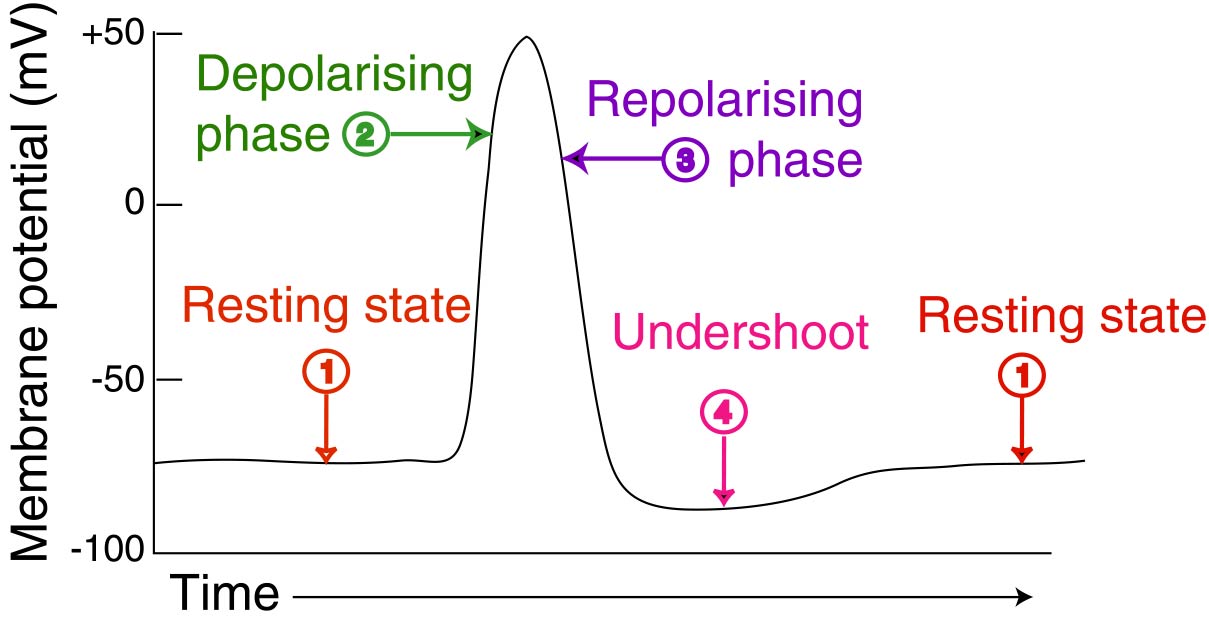 2.2 Action PotentialWhen the membrane potential of the axon hillock of a neuron reaches threshold, a rapid change in polarity occurs that moves along the axon in the form of an action potential. This moving change in polarity has several stages:The depolarization, also called the rising phase, is caused when positively charged sodium ions (Na+) suddenly rush through open sodium channels into a neuron. The membrane potential of the stimulated cell undergoes localized change from-65 millivolts to 0 in a limited area. As additional sodium rushes in, the membrane potential actually reverses its polarity so that the outside of the membrane is negative relative to the inside. During this change of polarity the membrane actually develops a positive value for a moment (+40 millivolts). The change in voltage stimulates the opening of additional sodium channels, which are called voltage-gated ion channels.The repolarization, or falling phase, is caused by the closing of sodium ion channels and the opening of potassium ion channels releasing positively charged potassium ions (K+) from the neuron when potassium gates open. Again, these are opened in response to the positive voltage--they are voltage-gated. This expulsion acts to restore the localized negative membrane potential of the cell; a level of about -65 or -70 mV is typical for nerves.Many more potassium channels have been opened than are required and not all close when the membrane potential returns to normal, causing an undershoot or hyperpolarization. This will persist until the membrane permeability to potassium returns to normal [Figure 2].The refractory phase which can be divided into an absolute refractory period during which it is impossible to evoke another action potential, and then a relative refractory period, during which a stronger-than-usual stimulus is required. After the sodium channels close, they become inactive and cannot be opened again, regardless of the membrane potential (absolute refractory), until they transition to an active state. As more sodium channels return to active states the cell may depolarize, but a fraction of potassium channels remain open hyperpolarizing the cell, making it harder to depolarize to threshold. The absolute refractory period is responsible for the unidirectional propagation of action potentials.The action potential generated at the axon hillock propagates as a wave along the axon. The currents flowing inwards at a point on the axon during an action potential spread out along the axon, and depolarize the adjacent sections of its membrane. The absolute refractory period keeps the direction of propagation unidirectional. In order to enable fast and efficient transduction of electrical signals in the nervous system, certain neuronal axons are covered with myelin sheaths. Myelin is a multi-lamellar membrane that wraps the axon in segments separated by intervals known as nodes of Ranvier. Myelin is produced by Schwann cells--specialized cells found exclusively in the peripheral nervous system--and by oligodendrocytes found exclusively in the central nervous system. Myelin prevents ions from entering or leaving the axon along myelinated segments. However, the current is carried by the cytoplasm, which is sufficient to depolarize the first or second subsequent node of Ranvier. Instead, the ionic current from an action potential at one node of Ranvier provokes another action potential at the next node; this apparent "hopping" of the action potential from node to node is known as saltatory conduction. The myelin sheath and nodes of Ranvier in combination help in reducing energy expenditure at the area of depolarization. Thus, the amount of sodium/potassium ions that need to be pumped to bring the concentration back to normal, or repolarize, is decreased. The conduction in myelinated fibers is hundreds of times faster since the action potentials only occur at the nodes of Ranvier. The myelinated fibers allow for transmission of signals quickly and efficiently.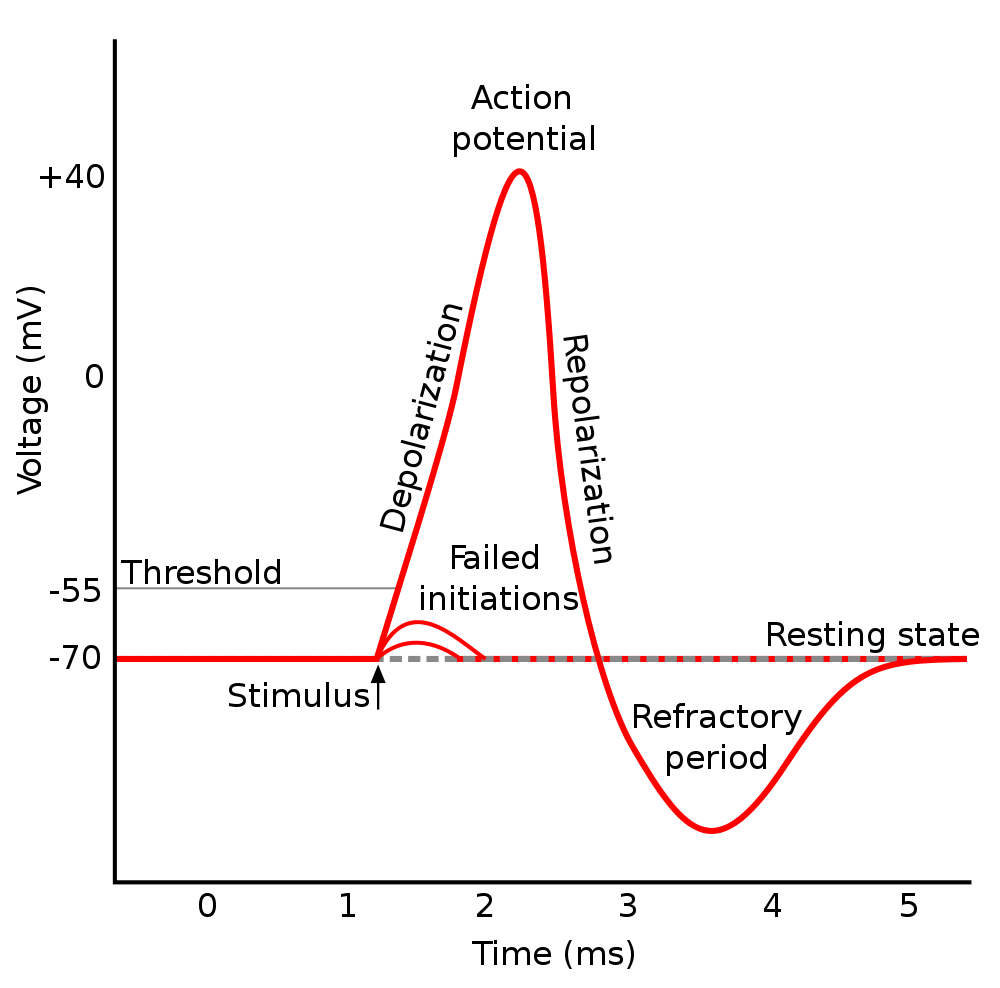 CHAPTER 3, SIGNAL OBTAINING AND PREPROCESSINGMost medical instruments are electronic devices and so must have an electrical signal for an input. When a bio potential must be acquired, some form of electrode is used between the patient and the instrument. In other cases, a transducer is used to convert some nonelectrical physical parameter or stimulus, such as force, pressure, or temperature, to an analogous electrical signal proportional to the value of the original stimulus parameter.3.1 EMG Signal obtaining3.1.1 EMG SignalThe EMG signal is the electrical manifestation of the neuro muscular activation associated with a contracting muscle. It is an exceedingly complicated signal which is affected by the anatomical and physiological properties of muscles, the control scheme of the peripheral nervous system, as well as the characteristics of the instrumentation that is usedto detect and observe it. Most of the relationships between the EMG signal and the properties of a contracting muscle which are presently employed have evolved serendipitously [Figure 3].EMG signal recorded from skeletal muscles has amplitude ranging from 50 µV and up to 20 to 30 mV.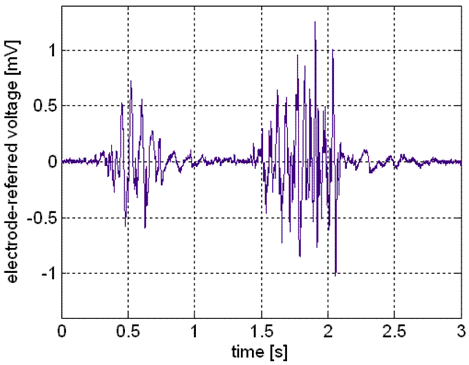 3.1.2 Surface ElectrodesSurface EMG electrodes are placed on the skin overlying a muscle. It is typical for surface EMG signals to be detected using a bipolar electrode configuration consisting of electrodes with approximately 1cm spacing and an electrode that works as reference. [Figure 5]. Using surface electrodes is appropriate for the purpose of the project because this method is easy to use and these electrodes are disposable.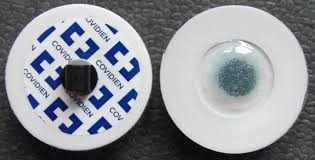 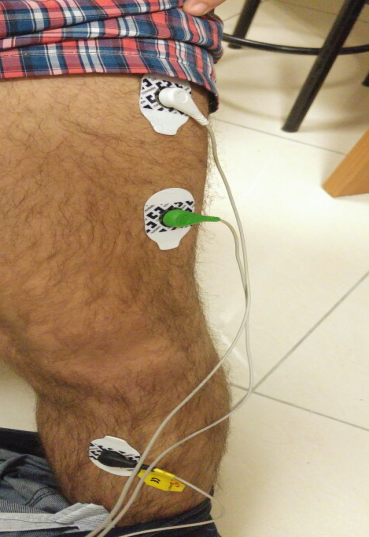 3.2 PreprocessingThe aim of preprocessing steps is to improve the general quality of the EMG for more accurate analysis and measurement. Noises may disturb the EMG to such an extent that measurements from the original signals are unreliable. The main categories of noise are: low frequency noise caused by body movements, high frequency random noises caused by mains interference (50 or 60Hz) and muscular activity and random shifts of the EMG signal amplitude caused by poor electrode contact and body movements. A number of linear and non-linear techniques have been developed to eliminate these artifacts. The preprocessing comprises of three steps: removal of low frequency noise, removal of high frequency noise and rectification .3.2.1 Differential AmplificationDifferential amplifiers take two input signals and amplify the differences (good signal) while rejecting their common levels noise. It receives inputs from the electrodes attached to the subject’s skin. The electrodes are connected to different parts of the leg muscles and will receive impulses of 13-15ms in duration and of voltages between 20-20000uv. The instrumentation amp has very high input impedance and doesn’t require impedance matching which makes the design simple and efficient. The instrumentation amplifier is essentially a difference amplifier which means that it only amplifies the difference between the electrodes attached to the leg which should cancel out noise which would be equally affecting both inputs and therefore will not be amplified. This implies that the placement of the electrodes on the leg must be far enough apart to have dissimilar signals in order to get a coherent output from the instrumentation amplifier. The output of the instrumentation amplifier will be a signal consisting of the signal we are interested in between 50-500Hz and noise which is spread over the entire spectrum of frequencies.For the purpose of this project, INA118P differential amplifier circuit was used [Figure 6]. The INA118 is a low power, general purpose instrumentation amplifier offering excellent accuracy. Its versatile 3-op amp design and small size make it ideal for a wide range of applications. Current-feedback input circuitry provides wide bandwidth even at high gain (70 kHz at G = 100). 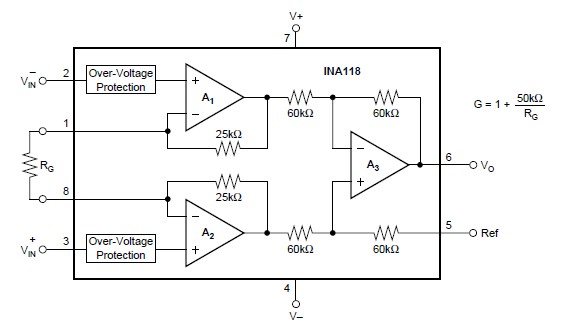 3.2.2 Band Pass filtersA band pass filter is composed of a low pass filter and a high pass filter with cutting frequencies of 50 and 500 Hz. These frequencies are chosen because most of valuable physiological information is carried on these frequencies.A simple LF351N op-amp is used with different configuration to produce the low and high filter. The LF351 is JFET input operational amplifier with an internally compensated input offset voltage. The JFET input device provides wide bandwidth, low input bias currents and offset currents.The low pass filter [Figure 7] is connected to the output of the instrumentation amplifier and is designed to remove frequencies that are above 500Hz. The low pass filter removes the frequencies above 500Hz because that is above the maximum signaling rate of the nerves in human muscles. Therefore any energy in frequencies above 500Hz is noise and will degrade the overall performance of the system if it is not removed.The high pass filter [Figure 8] is connected to the output of the low pass filter and filters out frequencies that are below 50Hz. For the same reasons as with the low pass filter we filter out any frequencies that are below 50Hz because we know that they are noise. Putting a low pass filter is series with the high pass filter effectively creates a band pass filter that only allows frequencies between 50-500Hz to pass through without attenuation; which is the range of frequencies human nerves can transmit signals.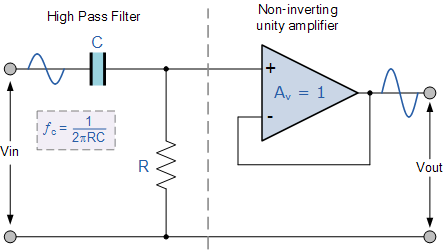 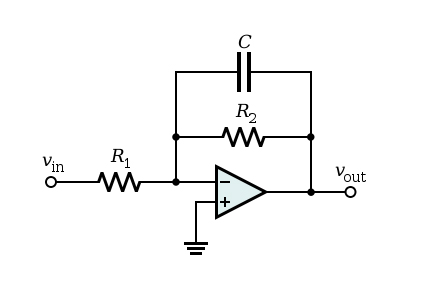 3.2.3 RectificationThe precision rectifier is a half wave rectifier that is configured so that the op-amp never goes into saturation due to the diode in parallel with the resister. The output of the filter must be rectified so that it can be an input to a comparator. The output of the precision rectifier is a signal that is always positive and consists of a series of impulses when the bicep is flexed and relatively close to zero when the muscle is relaxed.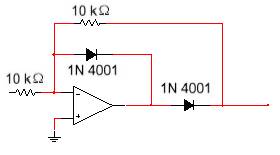 Figure 9 RectifierCHAPTER 4, EMG SIGNALS INTERPRETATION4.1 ARDUINOArduino is an open-source electronics platform based on easy-to-use hardware and software. We used ARDUINO as microcontroller that receives the output of the rectifier stage and interprets the impulses in order to convert them into modulated width pulse signal to control the servomotor.Starting clockwise from the top center: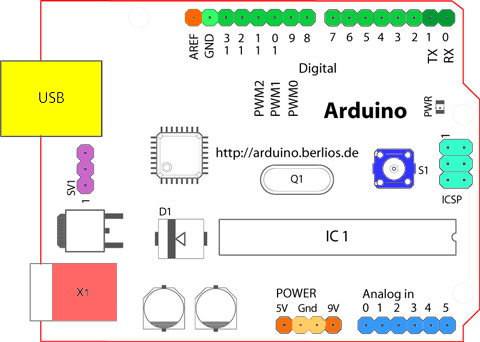 Analog Reference pin (orange).Digital Ground pin (light green).Digital Pins 2-13 (green).Reset Button - S1 (dark blue).Analog in Pins 0-5 (light blue).Power and Ground Pins (power: orange, grounds: light orange).External Power Supply In (9-12VDC) - X1 (pink).USB (used for uploading sketches to the board and for serial communication between the board and the computer; can be used to power the board) (yellow).What we used for our project:1. Arduino Uno Board.2. USB programming cable.3. 9V battery or external power supply (for stand-alone operation). The board is powered by a battery rather than through the USB connection to the computer.4. Breadboard for external circuits, and solid wire for connections.5. PC running the Arduino development environment. One of the important features of Arduino environment is that you can easily create any code to achieve your own purpose, just download it from Arduino website and it will run automatically. After uploading the board it can be disconnected from the PC, and the program will still run from the top each time you push the reset button.4.1.1 Board (Uno)The Arduino Uno [Figure 12] is a microcontroller board based on ATmega328. It has 14 digital input/output pins (of which 6 can be used as PWM outputs), 6 analog inputs, a 16 MHz crystal oscillator,     connection,     a power jack, and a reset button. And the power source is supplied by connecting it to a computer with a USB cable or powers it with an AC-to-DC adapter or battery. We chose this type of Arduino board [Figure 11] because it is cheap, easy to use and achieve project's purpose.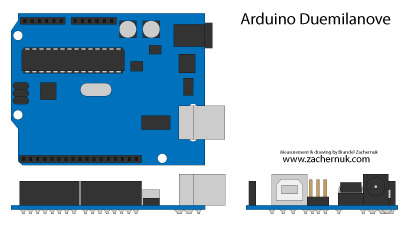 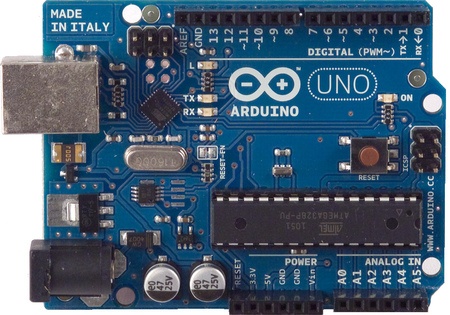 4.1.2 SoftwareArduino programs divided into three main parts: structure, values (variables and constants) and functions. After writing the code, the Arduino programming environment [Figure 13] compiles it.Problems:First time that we uploaded the code some problems appeared in the bottom of the program window as syntax error in the program caused by probably a mistake in typing. Generally, staring at the error line will reveal the problem by the following steps such as:Run the Arduino program again.Check that the USB cable is secure at both ends.Reboot your PC because sometimes the serial port can lock up.If a “Serial port…already in use” error appears when uploading.Second is how to choose proper threshold which determines the status of bionic hand (open\close). The solution was by trial and error; which is a fundamental method of solving problems. It is characterized by repeated, varied attempts which are continued until success.Two required functions / methods / routines:Voidsetup ()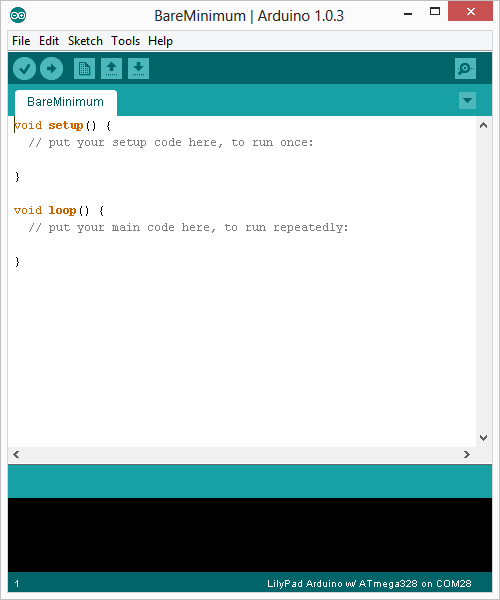 {	// runs once}Voidloop (){	// repeats}The code implemented is provided below: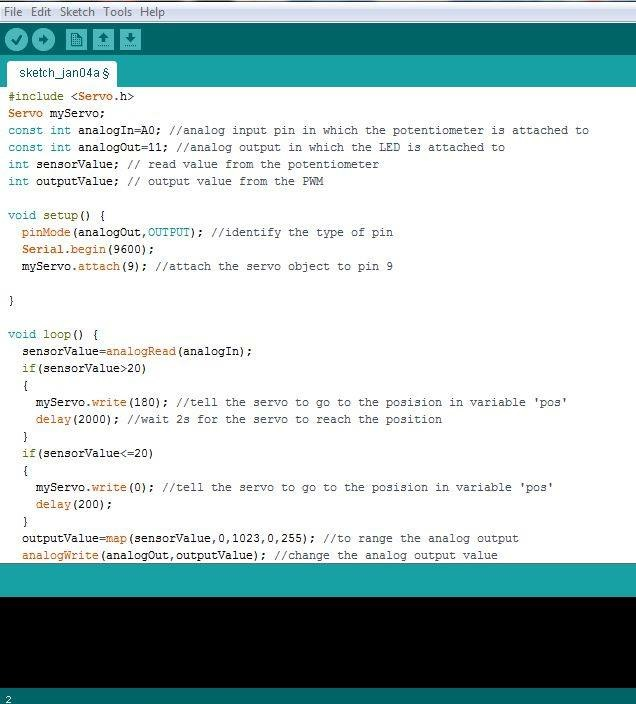 4.2 AlgorithmFigure 15 Algorithm Figure 16 Diagram of main stages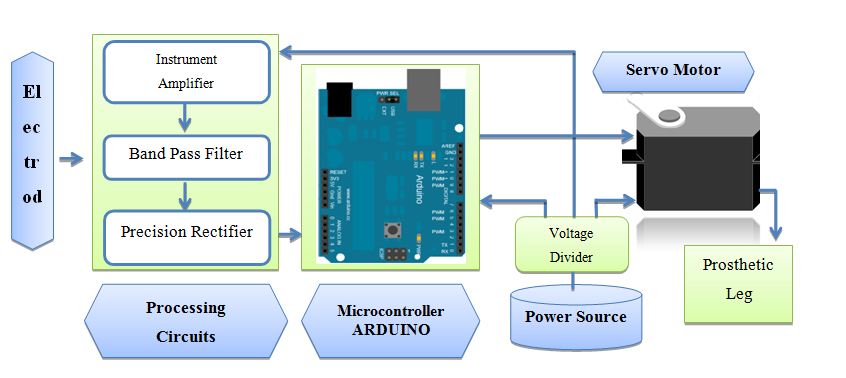 The diagram above describes the three main different stages in the project which are split into:Processing circuits (instrument amplifier – Band pass filter – Precision rectifier).  Microcontroller (Arduino) and servo motor.Prosthetic leg.CHAPTER 5, MECHANICAL DESIGN OF THE LEG5.1 Servo motorA few pins on the Arduino allow us to modify the output to mimic a digital signal. This is done by a technique called pulse width modulation (PWM), which is used everywhere such as in Lamp dimmers, motor speed control and power supplies. Three characteristics of PWM signals are pulse width range (min/max), Pulse period (1/pulses per second) and voltage levels (0-5V, for instance).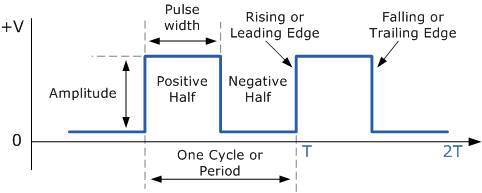 Figure 17 Pulse Width ModulationA Servo is a small device that has an output shaft. This shaft can be positioned to specific angular positions by sending the servo a coded signal. As long as the coded signal exists on the input line, the servo will maintain the angular position of the shaft. As the coded signal changes, the angular position of the shaft changes. The output shaft of a servo does not rotate freely, but rather is made to seek a particular angular position under electronic control. Servo motors are typically rated by torque and speed. The potentiometer inside the servo will allow the motor to rotate until the programmed position is reached and the motor will stop rotation when reached the position.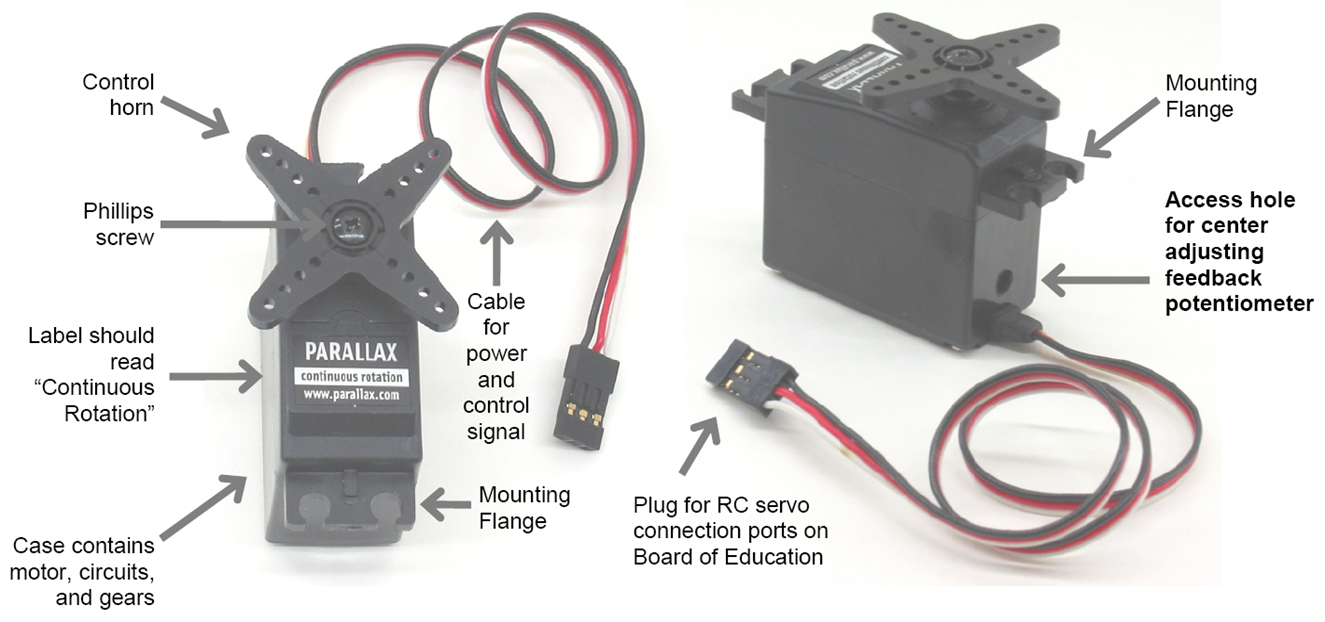 Servo motor system: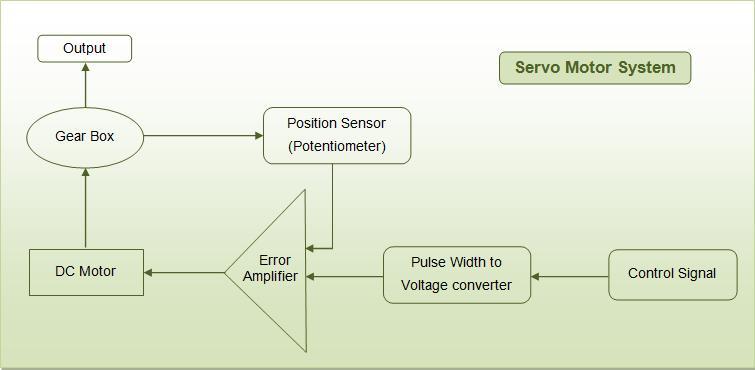 Figure 19 Servo motor circuitWhen the positive peaks (analog input) are delivered to the microcontroller they are converted to a pulse width modulated signal (PWM), then the servo motor receives control signal from the output signal of Arduino.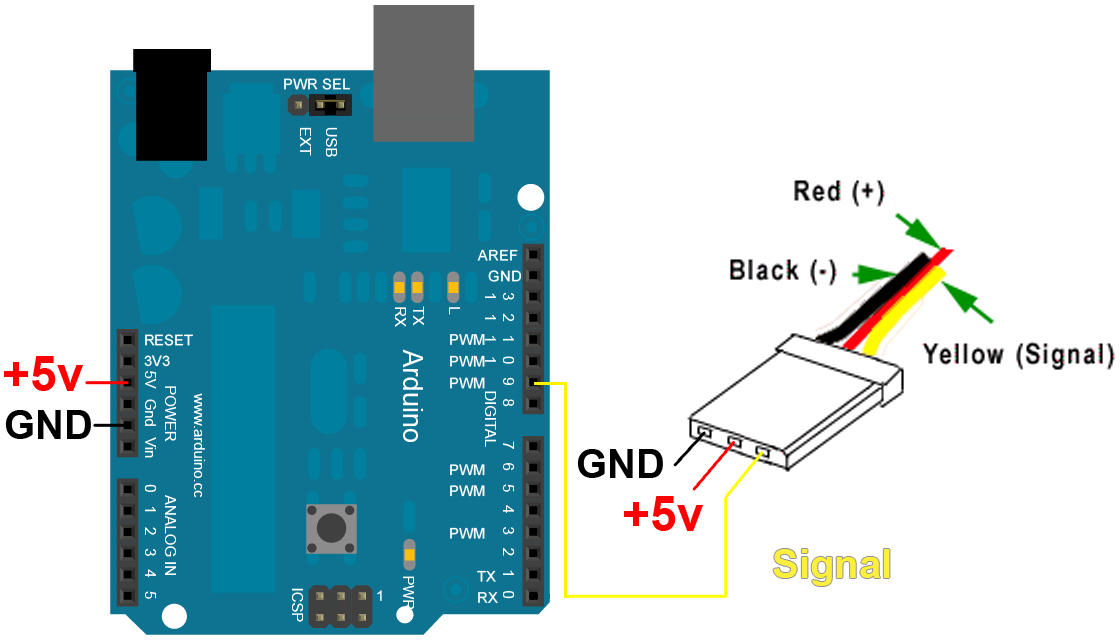 Figure 20 Servo connection to ArduinoThe figure above shows that the signal wire (yellow) is connected to the pin number 9 which is specific for PWM, the red\black wires are connected to the power supply.5.2 Leg designThe design of the prosthetic leg is a simple design that imitates some functionality of a real hand. It uses information carried on electromyogram to perform as close as possible to a real leg. In our design we used wood because it’s easy to find and not expensive. And also we used other cheap materials to do this design like (thread, twine, and screws). As seen in [Figure 21], our design is simple. That was the best to achieve with limited available sources.Materials:Pine plank. Bags of #216-1/2 small screw eyes (eyelets).Roll of thread. Cup hook (open eyelet).3/4" sheet rock screws.Wide rubber bands.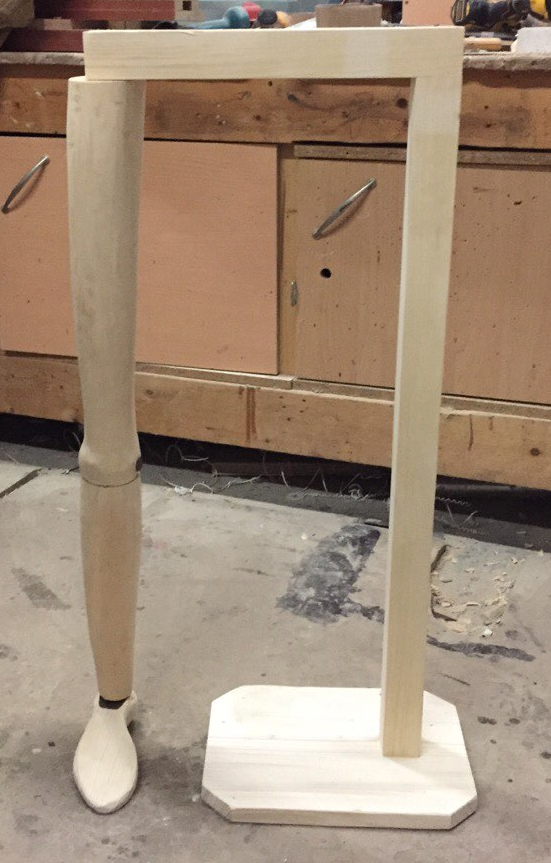                                                     Figure 21 Prosthetic Leg Design Tools: We used various hand tools, a small drill press, 4" side grinder and a chop saw with a trim blade. These are time savers, but you could do it all with hand tools if you can spend the time. The holding hardwood: this part of the leg is used to hold the leg while testing it and making experiments on it in order to fulfill our purpose of the project. Joining a hardwood dowel 1m long, at 90 degrees with another 40 cm. The chop saw will help us in cutting the hardwood dowel easily, one as shown in [Figure 22]. 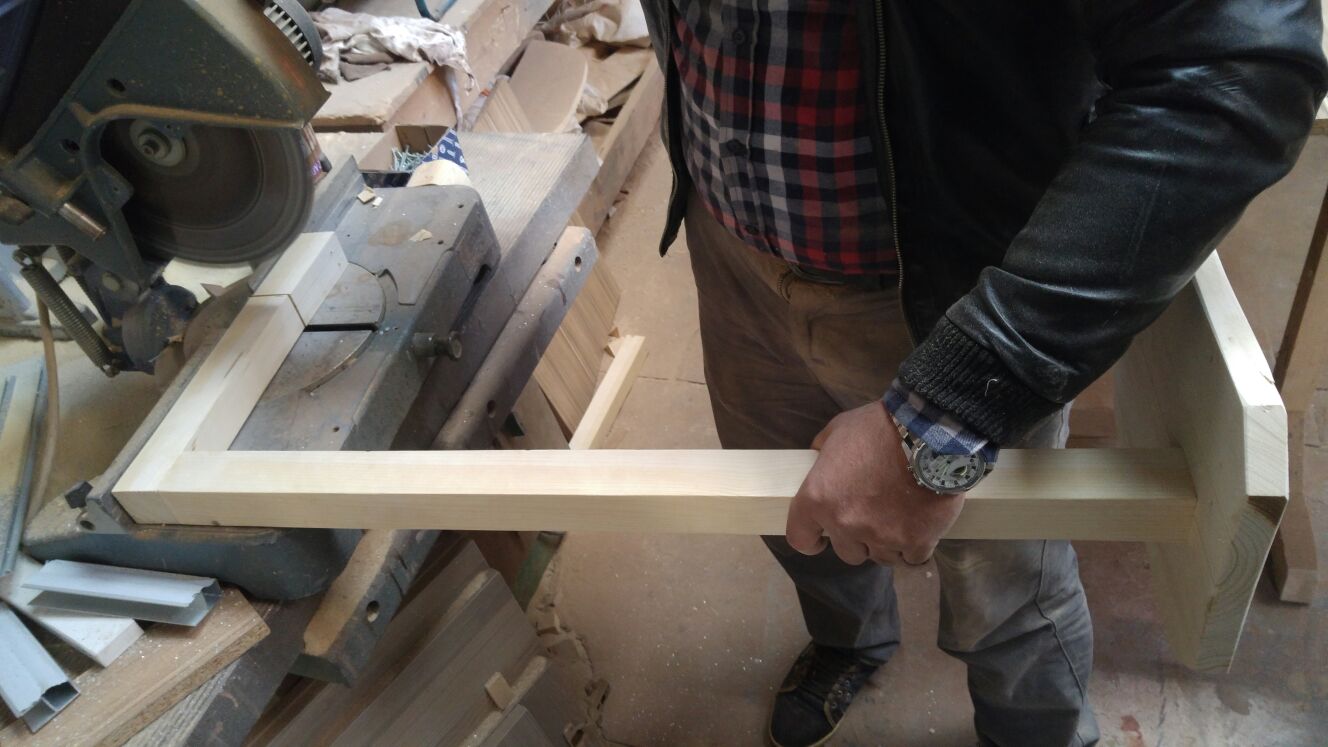                                                              Figure 22 holding hardwoodThe Pine Plank: This is the ground or the base of the prosthetic leg. It is also used to maintain stability of our leg on the ground while testing it. It is a rectangular based, which is stacked to the holding hardwood. As seen in [Figure 23].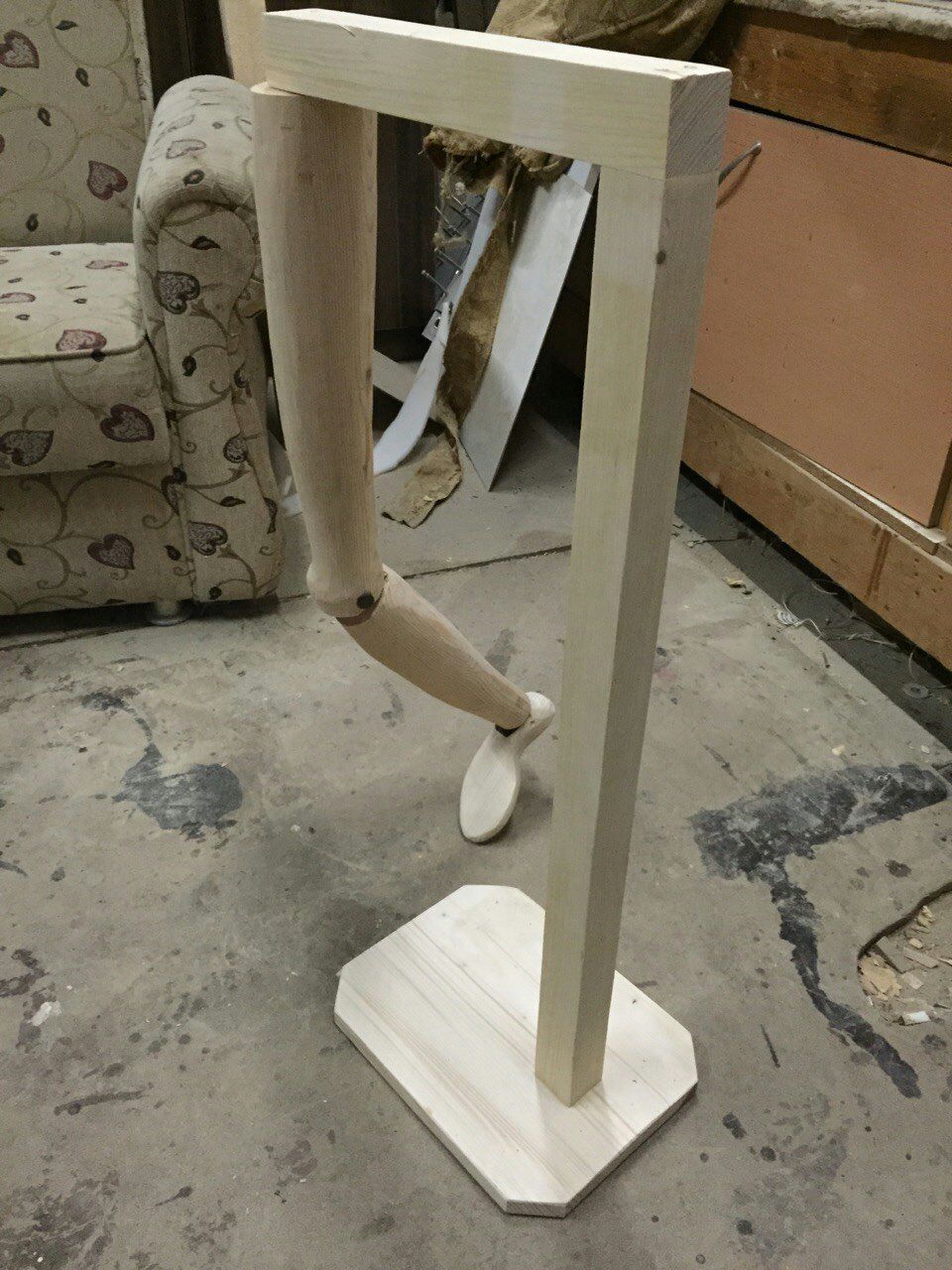                                             Figure 23 the pine plank (Base of the prosthetic leg)The thigh and the shin: well the main leg consists of 2 parts. The thigh, which is the part that doesn’t move. It’s stable and connected to the holding hardwood. The shin, which is the other part, and our main focus in this project to be able to move it along with the movement of our real shin. These two parts are connected to each other. Connecting these two parts was the only tricky thing in the whole leg design. At the bottom of the thigh, we made a hole, using a chop saw with a trim blade, in order to fit to the top of the shin. The top of the shin was also designed using the chop saw, and 5x3 cm head was made on the top of it as seen in [Figure24]. Then connecting these two parts was easy, by screwing the side of which the two parts are exactly connected, we could get the shape of the knee that we want, as seen in [Figure25] and [Figure26].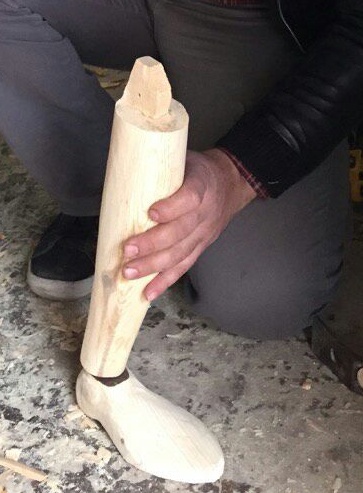                                                                   Figure 24 the shin head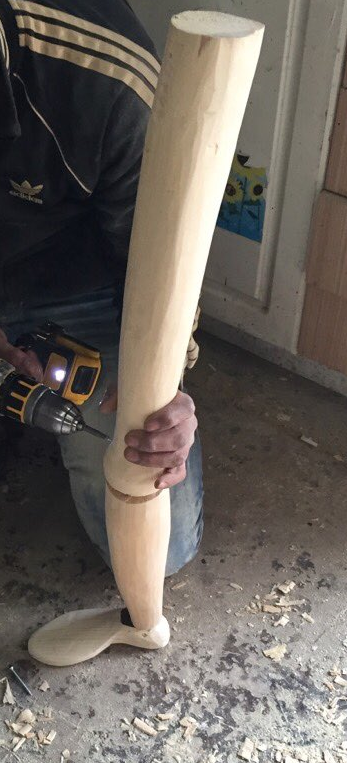                                                   Figure 25 screwing the shin and thigh hardwood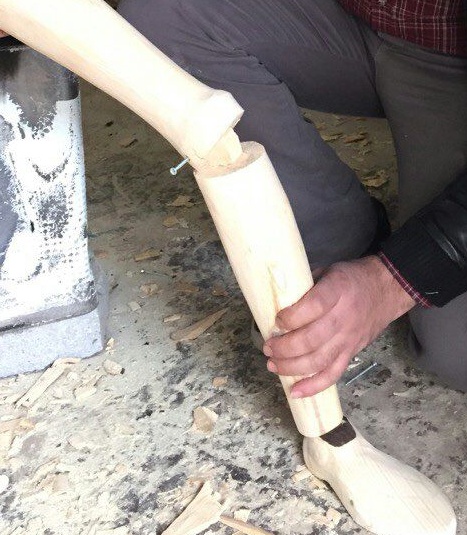                                         Figure 26 connecting the two parts of our prosthetic legCircuit box: we added a box at the top as seen in [Figure27] & [Figure28]. This box contains our circuit, including the arduino uno, differential amplifier, low pass filters, high pass filter, rectifier, and power source. 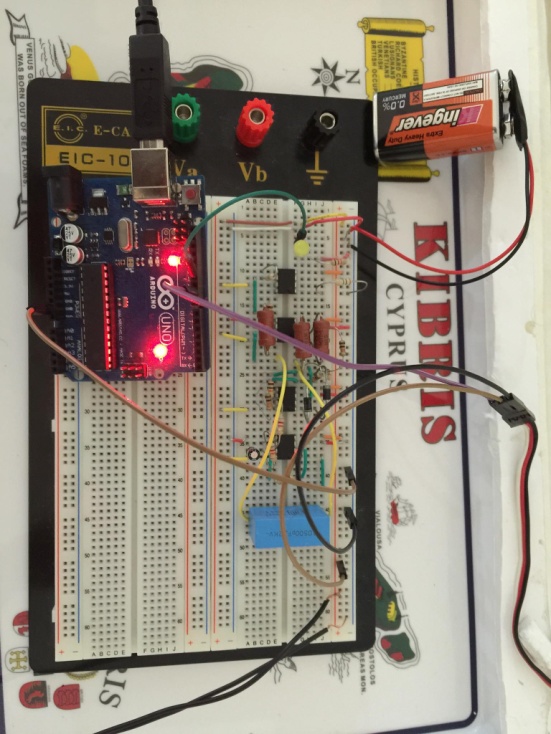 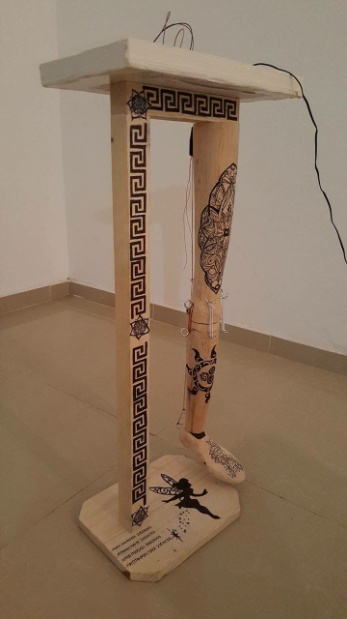 Figure 27 Prosthetic leg with the circuit                                                                                                                            Figure 28 the circuit Overall Design: Adding some drawings to our prosthetic leg, gave it an attractive looking. Some tattoos on the thigh and shin, while drawing the Versace sign on the holding hardwood as seen in [Figure29].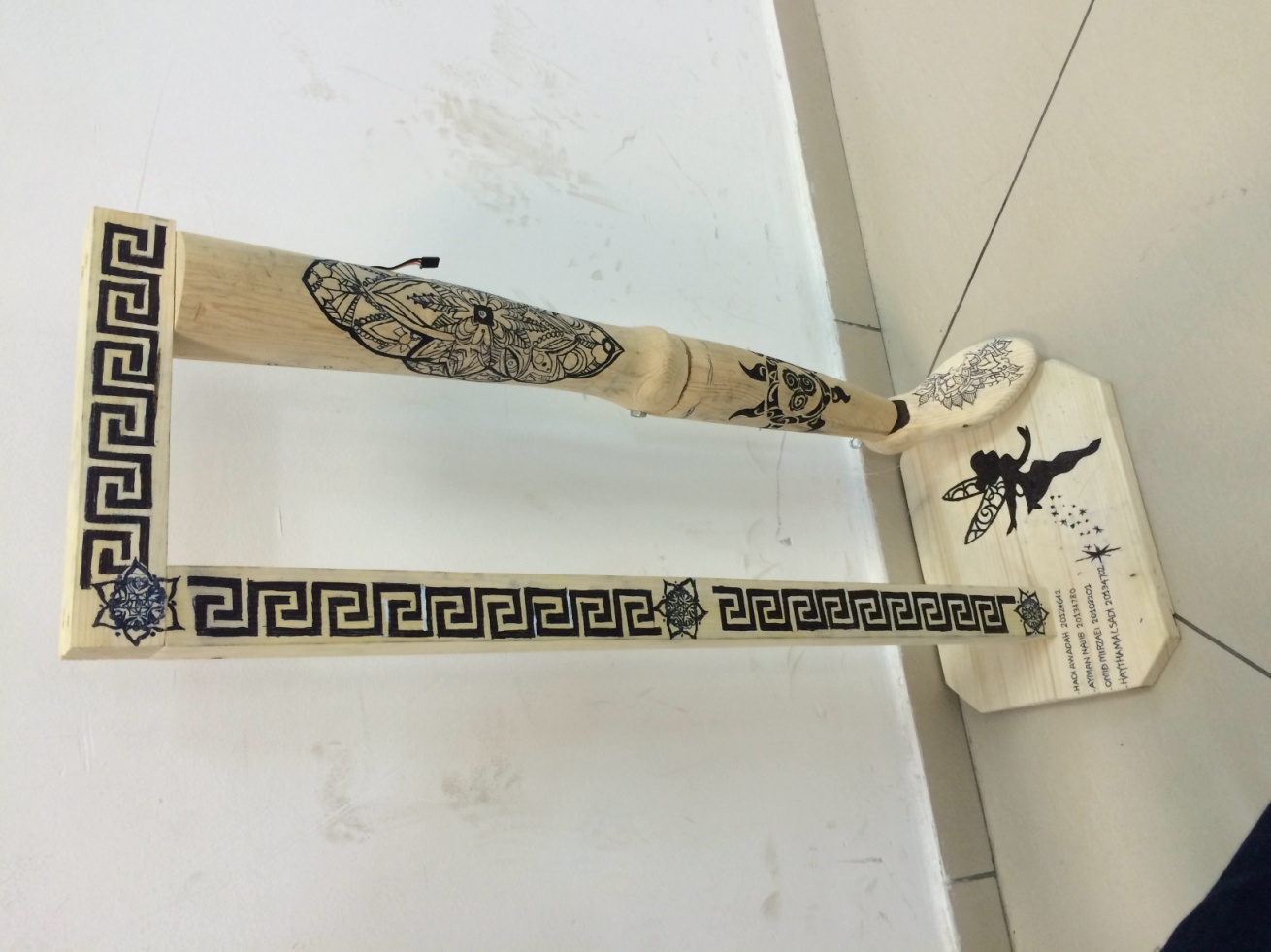                                                                    Figure 29 overall designChapter 6, RESULTS AND DISCUSSIONAfter we finished assembling mechanical components and electronic elements to take the final form, we had to test the leg on different subjects and the results were as below:During the assembly stage a few problems showed up:We couldn’t find the differential amplifier INA106 that must be used in our circuit. As a result we had to use the EMG kit that is available at the biomedical lab at our university to detect the muscle signal. The EMG kit was unstable and hard to move around due to its big size.EMG leads are difficult to find. This problem was also solved by using the university kit at the first experiments. But then again, we searched all over the medical centers and hospitals around us, and we found the EMG leadsWe used standard servo motor (180°) instead of full rotation one which usually have a short range of movement. During the operating stage we also faced a couple of problems:The most important parameter in our design is the threshold value which determines the status of the prosthesis. Selecting this value was done through trial and error method.The closing shift of the cycle is usually opposed by some force due to the load applied to it and the inertia caused by wooden material of the leg. The microprocessor does not recognize any commands while executing another. We added a delay time to closing shift cycle to give the microcontroller enough time to execute previous orders.After using the leg for several times, the muscles usually suffered from fatigue. This led to erroneous and random contractions. This issue can be solved by using high-sensitivity electronics and by raising the threshold value.Overall the project accomplished our expectation and fulfilled our purpose of the hand.CHAPTER 7, CONCLUSIONS AND FUTURE ADVANCESConclusion:Prosthetic leg gives hope for amputees around the world to recapture their ability to perform complicated physical movement. We used EMG signal, because this signal is much more involved in movement, as control signal which is processed by microcontroller to obtain a pulse width modulated signal as a simple and practical approach to accomplish our purpose in order to increase the effectiveness of the knee movement. The electrical activity of the thigh muscle allows us to know whether the patient is trying to move his leg.Future advances:The project can undergo many development and advances in order to become more suitable for clinical use. These advances can be in the materials, design or level of complexity to be more functional and easier to be worn by the patient. Multiple thresholds for more precise movement, 3D printed leg from composite material that allow light weight and close to reality leg and more compact design are among many advances that can be achieved through more researches. An implanted electrode with wireless transmission capability is an important feature that can minimize the use of wires for more mobile and compact design. Furthermore, artificial skin to sense pressure can be used as feedback sensory to avoid damage or harm for the person and the prosthetic itself. Nevertheless it may be necessary to use smaller servo motors, because the one we used is too cumbersome and too powerful for our specific purpose. Moreover, it is also to develop more advanced techniques for the EMG processing, that taking into account the natural variability of these signals. For this purpose the recording of the myoelectric activity from other sites can turn out useful.AppendicesAppendix 1: source code#include <Servo.h>Servo myServo;constintanalogIn=A0; //analog input pin in which the potentiometer is attached toconstintanalogOut=11; //analog output in which the LED is attached tointsensorValue; // read value from the potentiometerintoutputValue; // output value from the PWMvoid setup() {pinMode(analogOut,OUTPUT); //identify the type of pinSerial.begin(9600);myServo.attach(9); //attach the servo object to pin 9}void loop() {sensorValue=analogRead(analogIn);  if(sensorValue>20)  {myServo.write(180); //tell the servo to go to the posision in variable 'pos'    delay(2000); //wait 2s for the servo to reach the position  }  if(sensorValue<=20)  {myServo.write(0); //tell the servo to go to the position in variable 'pos'    delay(200);  }outputValue=map(sensorValue,0,1023,0,255); //to range the analog outputanalogWrite(analogOut,outputValue); //change the analog output value}Appendix 2: datasheets and schematichttp://www.ti.com/lit/ds/symlink/ina118.pdfhttp://pdf.datasheetcatalog.com/datasheet2/b/0dditqczh92y425gj9ehipgzzgyy.pdfhttp://brittonkerin.com/annotateduino/annotatable_duemilanove.html